BCH ĐOÀN TP. HỒ CHÍ MINH			        ĐOÀN TNCS HỒ CHÍ MINH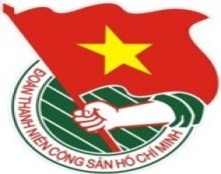 	***		TUẦN LỄ	          TP. Hồ Chí Minh, ngày 02 tháng 9 năm 2017	36/2017LỊCH LÀM VIỆC CỦA BAN THƯỜNG VỤ THÀNH ĐOÀN(Từ 04-9-2017 đến 10-9-2017)Trọng tâm: Hội nghị hợp tác thanh niên Việt Nam – Lào – Campuchia năm 2017Gặp gỡ hữu nghị giữa Thanh niên Việt Nam – Campuchia năm 2017* Lịch làm việc thay thư mời trong nội bộ cơ quan Thành Đoàn.Lưu ý: Các đơn vị có thể download lịch công tác tuần tại website Thành Đoàn  (www.thanhdoan.hochiminhcity.gov.vn) vào sáng thứ 7 hàng tuần.	TL. BAN THƯỜNG VỤ THÀNH ĐOÀN	CHÁNH VĂN PHÒNG	(đã ký) 	Trần Thu HàNGÀYGIỜNỘI DUNG - THÀNH PHẦNĐỊA ĐIỂMTHỨ HAI04-911g00✪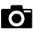 Thăm các cơ sở tôn giáo nhân dịp Đại lễ Vu Lan báo hiếu (TP: Đ/c H.Sơn, M.Hải, T.Hà, T.Đạt, VP Hội LHTN Thành phố)Theo lịchTHỨ ba05-907g30✪Dự Lễ khai giảng năm học 2017 - 2018 (TP: Đ/c H. Sơn, Q.Sơn, Liễu, BTV Thành Đoàn, lãnh đạo các Ban – VP, cán bộ theo phân công)Cơ sở09g00Dự họp Ủy ban Nhân dân Thành phố về tình hình kinh tế - văn hóa – xã hội và thu – chi ngân sách tháng 8 và 8 tháng đầu năm 2017 (TP: Đ/c Q. Sơn)UBND TP13g30  Họp giao ban Thường trực - Văn phòng (TP: Thường trực, lãnh đạo Văn phòng )P.B216g00Sinh hoạt Chi bộ Văn phòng 1 (TP: Đ/c H. Sơn, T. Hà, đảng viên chi bộ)P.B217g00Họp kiểm tra công tác chuẩn bị Hội nghị hợp tác Việt Nam – Lào – Campuchia năm 2017 (TP: Đ/c Q.Sơn, K.Vân, M.Thảo, cán bộ theo TB phân công số 3215-TB/TĐTN-BQT) P.B2THỨ Tư06-909g00  Làm việc với Lãnh đạo Văn phòng Thành Đoàn (TP: Đ/c Q.Sơn, T.Hà, H.Thạch, X.Diện, Th.Nguyên)P.B209g00  Hội nghị góp ý văn kiện Đại hội Đoàn TNCS Hồ Chí Minh TP.HCM lần thứ X, nhiệm kỳ 2017 - 2022 trong đối tượng Hội Đồng Đội Thành phố và thường trực Hội Đồng Đội Quận - Huyện (TP: đ/c Liễu, T.Phương, An Phong, P. Lâm, Ban Thiếu nhi, Ủy viên Hội Đồng Đội Thành phố, Thường trực Hội Đồng Đội 24 Quận - Huyện)HT14g00Họp Ban Thường vụ Thành Đoàn (TP: Đ/c H.Sơn, Q.Sơn, Liễu, Ban Thường vụ Thành Đoàn)P.B2THỨ NĂM07-9THỨ NĂM07-9(TIẾP THEO)08g00Dự tọa đàm khoa học “Chín năm xây dựng nền giáo dục kháng chiến ở Nam bộ - Thành quả và kinh nghiệm (1945 – 1954)” (TP: Đ/c Liễu, T.Phương)TTHN 272THỨ NĂM07-9THỨ NĂM07-9(TIẾP THEO)08g00Dự Đại hội đại biểu Đoàn khối Bộ Văn hóa – Thể thao và Du lịch nhiệm kỳ 2017 – 2022 (TP: Đ/c K.Hưng, T.Hà, Ban Tổ chức, Ban Kiểm tra, Văn phòng)Cơ sởTHỨ NĂM07-9THỨ NĂM07-9(TIẾP THEO)08g00  Chương trình Trí thức Khoa học trẻ tình nguyện với chủ đề “Hỗ trợ kỹ thuật nuôi dê” (TP: đ/c K.Thành, TT PTKHCN Trẻ)Huyện Bình ChánhTHỨ NĂM07-9THỨ NĂM07-9(TIẾP THEO)10g00Sinh hoạt chi bộ xây dựng Đoàn 1 (TP: Đ/c T.Hải, P.Thảo, H.Yến, đảng viên chi bộ XD Đoàn 1)P.A1THỨ NĂM07-9THỨ NĂM07-9(TIẾP THEO)13g00✪  Đón đoàn đại biểu cấp cao Lào tham gia Hội nghị Hợp tác thanh niên Việt Nam - Lào - Campuchia (TP: đ/c H.Sơn, K.Vân, Ban Quốc tế, các đ/c theo Thông báo phân công số 3215-TB/TĐTN-BQT)Sân bay Tân Sơn NhấtTHỨ NĂM07-9THỨ NĂM07-9(TIẾP THEO)13g30Dự Hội nghị giao ban chuyên đề “Kinh nghiệm sau một năm triển khai thực hiện Chỉ thị số 05-CT/TW của Bộ Chính trị về đẩy mạnh học tập và làm theo tư tưởng, đạo đức, phong cách Hồ Chí Minh” (TP: Đ/c Liễu)Theo TMTHỨ NĂM07-9THỨ NĂM07-9(TIẾP THEO)14g00Dự chương trình lãnh đạo Thành phố gặp gỡ cộng đồng khởi nghiệp sáng tạo TP. Hồ Chí Minh (TP: Đ/c Q.Sơn, H.Phi)Theo TMTHỨ NĂM07-9THỨ NĂM07-9(TIẾP THEO)15g00 ✪ Đón đoàn đại biểu cấp cao Campuchia tham gia Hội nghị Hợp tác thanh niên Việt Nam - Lào - Campuchia năm 2017 (TP: đ/c H.Sơn, đ/c K.Vân, Ban Quốc tế, các đ/c theo thông báo phân công số 3215-TB/TĐTN-BQT)Sân bay Tân Sơn Nhất15g30 ✪ Chương trình thăm và làm việc với Đại học Quốc tế - ĐHQG TP.HCM và Khu Công nghệ cao của các đoàn đại biểu tham gia Hội nghị hợp tác thanh niên Việt Nam - Lào - Campuchia năm 2017 (TP: đ/c K.Vân, N.Linh, các đ/c theo thông báo phân công số 3215-TB/TĐTN-BQT)Cơ sở18g30Tiệc chào mừng các đoàn đại biểu tham gia hội nghị hợp tác thanh niên Việt Nam - Lào - Campuchia năm 2017 (TP: Đ/c H. Sơn, Q. Sơn, Liễu, BTV Thành Đoàn, theo phân công)KS Kỳ Hòa Bến ThànhTHỨ SÁU08-908g00Dự các hoạt động trong khuôn khổ Hội nghị hợp tác thanh niên Việt Nam – Lào – Campuchia năm 2017 (2 ngày) (TP: Đ/c H.Sơn, K.Vân, Ban Quốc tế)Khách sạn Rex08g00Dự Hội nghị giao ban chuyên đề “Bàn giải pháp phát huy vai trò của Mặt trận Tổ quốc và các tổ chức chính trị - xã hội trong tuyên truyền, vận động nhân dân thực hiện chủ trương tăng cường công tác quản lý trật tự đô thị trên địa bàn thành phố Hồ Chí Minh” (TP: Đ/c Q.Sơn, M.Hải)Quận ủy Bình Thạnh08g00✪Dự Đại hội đại biểu Đoàn TNCS Hồ Chí Minh trường Đại học Ngân hàng TP.HCM nhiệm kỳ 2017 - 2019 (TP: Đ/c K.Hưng, T.Hà, Ban Tổ chức, Ban Kiểm tra, Ban TNTH, Văn phòng)Cơ sở09g00Hội nghị lấy ý kiến góp ý cho dự thảo văn kiện Đại hội Đoàn TNCS Hồ Chí Minh TPHCM lần thứ X, nhiệm kỳ 2017-2022 đối với các phóng viên báo chí (TP: Đ/c T.Liễu, Phú Lâm, An Phong, BTG, thành phần theo thư mời)P.A115g00Tổ chức Hội nghị lấy ý kiến góp ý cho dự thảo văn kiện Đại hội Đoàn TNCS Hồ Chí Minh TP.HCM lần thứ X, nhiệm kỳ 2017-2022 trong đối tượng cán bộ Đoàn chủ chốt khu vực Quận - Huyện, Lực lượng vũ trang, Công nhân lao động (TP: Đ/c Q.Sơn, T.Quang, P.Thảo, M.Hải, Phú Lâm, An Phong, thành phần theo thư mời) HT15g00Đoàn Đại biểu Lào chào xã giao lãnh đạo Thành phố (TP: Đ/c H. Sơn, M.Thảo, Thạch, Ban Quốc tế)Thành ủy16g00Đoàn Đại biểu Campuchia chào xã giao lãnh đạo Thành phố (TP: Đ/c H. Sơn, M.Thảo, Thạch, Ban Quốc tế)Thành ủyTHỨ BẢY09-906g00  Dự lễ Khai giảng năm học mới và trao bằng khen của BTC Giải thưởng Euréka cho sinh viên trường Đại học Công nghệ TP. Hồ Chí Minh (TP: đ/c  K.Thành, Đ.Sự, TT PTKHCN Trẻ)Trường Đại học Công nghệ TP. Hồ Chí Minh07g30Đại hội Đại biểu Đoàn khối Bộ Nông nghiệp và Phát triển nông thôn lần thứ V nhiệm kỳ 2017 – 2022 (TP: Đ/c Thái Quang, T.Hà, Văn phòng TĐ, Ban Tổ chức, Ban Kiểm tra, Ban CNLĐ)Cơ sở08g00Hội nghị lấy ý kiến góp ý cho dự thảo văn kiện Đại hội Đoàn TNCS Hồ Chí Minh TPHCM lần thứ X, nhiệm kỳ 2017-2022 trong đối tượng cán bộ Đoàn chủ chốt khu vực trường học (TP: Đ/c Q.Sơn, K.Hưng, P.Thảo, N.Linh, Phú Lâm, An Phong, thành phần theo thư mời)HT09g00Hội đàm cấp cao giữa Trung ương Hội LHTN Việt Nam và Hội Thanh niên Campuchia (TP: Đ/c H. Sơn, K. Vân, M.Hải)Theo TB15g00Chương trình giao lưu với các vận động viên đạt thành tích cao trong Seagames 29 (TP: Đ/c Liễu, BTG, thành phần theo TM)NVHTNCHỦ NHẬT10-908g30  Tập huấn cho thí sinh tham gia Hội thi Tên lửa nước (TP: đ/c K.Thành, TT PTKHCN Trẻ)THPT Thực hành Sài Gòn